１　次の立体の表面積を求めなさい。　(1)　右の図のような直方体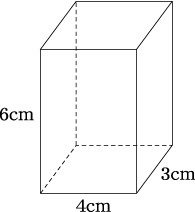 　(2)　底面の半径が3cm，高さが8cmの円柱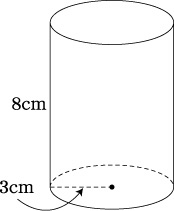 １　次の立体の表面積を求めなさい。　(1)　右の図のような直方体　(2)　底面の半径が3cm，高さが8cmの円柱１　次の立体の表面積を求めなさい。　(1)　右の図のような直方体　(2)　底面の半径が3cm，高さが8cmの円柱１　次の立体の表面積を求めなさい。　(1)　右の図のような直方体　(2)　底面の半径が3cm，高さが8cmの円柱６空間図形④角柱、円柱の表面積1年　　組　　番氏名６空間図形④角柱、円柱の表面積1年　　組　　番氏名６空間図形④角柱、円柱の表面積1年　　組　　番氏名６空間図形④角柱、円柱の表面積1年　　組　　番氏名